Tagesschule KirchbergAnmeldung Schuljahr 2022/23Anmeldeschluss: 17. Juni 2022Es werden nur vollständig ausgefüllte Anmeldungen entgegengenommen.Angaben zum Kind	Für jedes Kind ist ein Formular einzureichen (weitere Anmeldeformulare: www.schule-kirchberg.ch).Angaben zu den ElternBetreuungseinheiten  Bitte gewünschte Einheiten deutlich ankreuzen.Nur für Schülerinnen und Schüler, welche ein Angebot der Schule über den Mittag nutzen:Bitte Rückseite ausfüllen! →Tagesschule KirchbergPersönliches Datenblatt Schuljahr 2022/23  Das Datenblatt ist für jedes Schuljahr neu auszufüllen.Diese Angaben werden vertraulich behandelt.Wichtig:Die gebuchten Betreuungseinheiten sind für das Schuljahr 2022/23 verbindlich und werden vollumfänglich in Rechnung gestellt. Kündigungen von Betreuungseinheiten sind jeweils per Ende Quartal in begründeten Fällen möglich. Zusätzliche Anmeldungen von Modulen sind nach Absprache mit der Tagesschulleitung jeweils auf das neue Quartal möglich.Fragen?Für Fragen zum Tagesschulbetrieb steht Ihnen die Tagesschulleitung (Stefan Spahr und Daniela Aeschbacher) gerne zur Verfügung: Tel. 034 448 46 49 (Montag-Freitag: 10.00-11.30 Uhr) / tagesschule@schule-kirchberg.chFür administrative Fragen (oder für Unterstützung beim Ausfüllen der Selbstdeklaration) steht Ihnen Anita Roth gerne zur Verfügung: 034 448 46 40 / sekretariat@schule-kirchberg.chAnmeldung:Bitte senden Sie die vollständig ausgefüllte Anmeldung (inkl. dem ausgefüllten und unterzeichneten Formular „Berechnung des massgebenden Einkommens“ und den geforderten Belegen) bis spätestens 17.06.2022 an:Administration Tagesschule, Schulweg 13, 3422 Kirchberg oder sekretariat@schule-kirchberg.chDie Unterzeichnenden bestätigen, das Merkblatt „Informationen für Eltern Schuljahr 2022/23“ gelesen zu haben und sind mit den Bedingungen einverstanden.Ort, Datum:	Unterschrift der Eltern:     	___________________________________NameVornameStrassePLZ/OrtGeburtsdatumKlasse (Schuljahr 2022/23)Klasse (Schuljahr 2022/23)Klassenlehrperson (Schuljahr 2022/23)Klassenlehrperson (Schuljahr 2022/23)MutterVaterNameVornameStrassePLZ/OrtTelefon PrivatTelefon GeschäftMobileE-MailWem steht das Sorgerecht zu?		  beiden Elternteilen  	  Mutter	  VaterWem steht das Sorgerecht zu?		  beiden Elternteilen  	  Mutter	  VaterWem steht das Sorgerecht zu?		  beiden Elternteilen  	  Mutter	  VaterKonkubinatspaareLebenspartner/in:                                        Gültig seit:       Lebenspartner/in:                                        Gültig seit:       ZeitMontagDienstagMittwochDonnerstagFreitag07.00 – 08.15  mit Frühstück12.00 – 13.30  mit Mittagessen13.30 – 14.15()()13.30 – 17.30()13.30 – 15.1513.30 – 17.3015.15 – 17.30  mit Zvieri13.30 – 17.3016.15 – 17.30  mit Zvieri13.30 – 17.3013.00 – 13.30  mit MittagessenGültig ab:Bemerkungen:      Name/Vorname Kind:Allfällige weitere Telefonnummern, unter denen die Eltern tagsüber erreichbar sind (Name/Tel.):Allfällige weitere Telefonnummern, unter denen die Eltern tagsüber erreichbar sind (Name/Tel.):Ansprechpersonen (Grosseltern, Verwandte, Bekannte etc.) mit Telefonnummern für den Notfall (Name/Tel.):Ansprechpersonen (Grosseltern, Verwandte, Bekannte etc.) mit Telefonnummern für den Notfall (Name/Tel.):HausarztZahnarztUnfallversicherungUnser Kind isst vegetarisch          kein SchweinefleischNimmt Ihr Kind regelmässig Medikamente ein? Ja	 Nein		Wenn ja, welche?      	Dosierung bei Einnahme währende des Tagesschulbetriebes:Nimmt Ihr Kind regelmässig Medikamente ein? Ja	 Nein		Wenn ja, welche?      	Dosierung bei Einnahme währende des Tagesschulbetriebes:Dürfen Fotos Ihres Kindes für interne Zwecke verwendet werden?    Ja	 NeinDürfen Fotos Ihres Kindes für interne Zwecke verwendet werden?    Ja	 NeinWeitere MitteilungenWeitere MitteilungenEingang  kontrolliert  unvollständig  vollständig  Daten erfasst  Tarif berechnet/erfasst  Anmeldung bestätigt   Weiterleitung an TSLVisum TSLVisum Admin.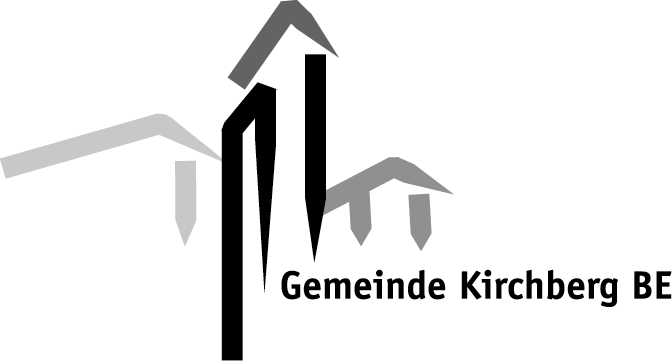 